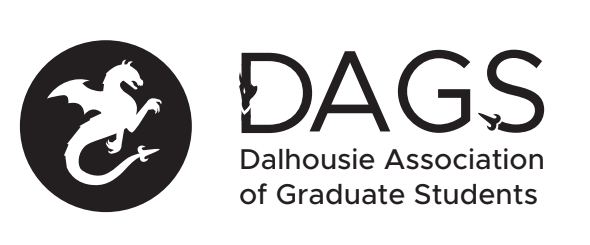 Local 113 of the Canadian Federation of StudentsAnnual Meeting: Thursday, March 7th at 5:30 PM – Rowe, Room 1007CALL TO ORDER – 5:45 pmRatification of Chair – Grant MacNeil Motion to approve Grant as meeting chair: (18-EXEC-102) - Macaulay/Cutmore - carriedIntroduction – President (5 minutes)APPROVAL OF AGENDAMotion to amend agenda (6. before 5.): (18-EXEC-103) – Lowe/Macaulay – carriedMotion to approve amended agenda: (18-EXEC-104) – Kirshenbaum/Vela - carriedPRESENTATIONS OF REPORTS – 30 minutes Motion to approve President’s report: (18-EXEC-108) – Rajendran/Patel - carriedMotion to approve VP External’s report: (18-EXEC-109) – Tassone/Macaulay - carriedMotion to approve VP Finance & Operation’s report: (18-EXEC-110) - Rajendran/Hart - carriedBUSINESS By-Law Amendments – 30 minutesMotion to amend DAGS AGM quorum to 25 (from 30): (18-EXEC-105) – Macaulay/Huchenski - carriedMotion to approve amended By-laws: (18-EXEC-106) - Macaulay/Cutmore - carriedBudget – 30 MinutesMotion to approve Budget report: (18-EXEC-107) - Macaulay/Lowe - carriedDSU Candidate and Referendum PresentationsMotion to Endorse - 30 MinutesMotion to endorse Presidential candidate Aisha Abawajy: (18-EXEC-111) – Tassone/Kate – carriedMotion to endorse VP Internal candidate Calista Hills: (18-EXEC-112) – Macaulay/Tassone - carriedMotion to endorse VP Student Life candidate Ruby Coles: (18-EXEC-113) – Rob/Katherine – carriedMotion to not endorse VP Academic & External candidate Kenyan Nagy: (18-EXEC-114) – Kate/Xibo – defeatedDAGS Response to Dalhousie University Budget – 15 minMotion to empower DAGS Board to condemn budget on behalf of members: (18-EXEC-115) – Macaulay/Cutmore - carriedANNOUNCEMENTSADJOURNMENT – 8:15 pmMotion to adjourn: (18-EXEC-116) – Macaulay/Kayla - carriedMinutes approved at meeting date: ______________Moved by:____________Seconded by:_____________